O B U K A"Kancelarijsko poslovanje"Online Zoom aplikacija24.09.2020. godineUprava za kadrove Crne Gore, dana 24.09.2020. godine organizovala je online  obuku pod nazivom "Kancelarijsko poslovanje".Cilj obuke  je bio unapređenje znanja zaposlenih prilikom primjene Urebe o kancelarijskom poslovanju organa državne uprave ("Službeni list Crne Gore" broj: 47/19).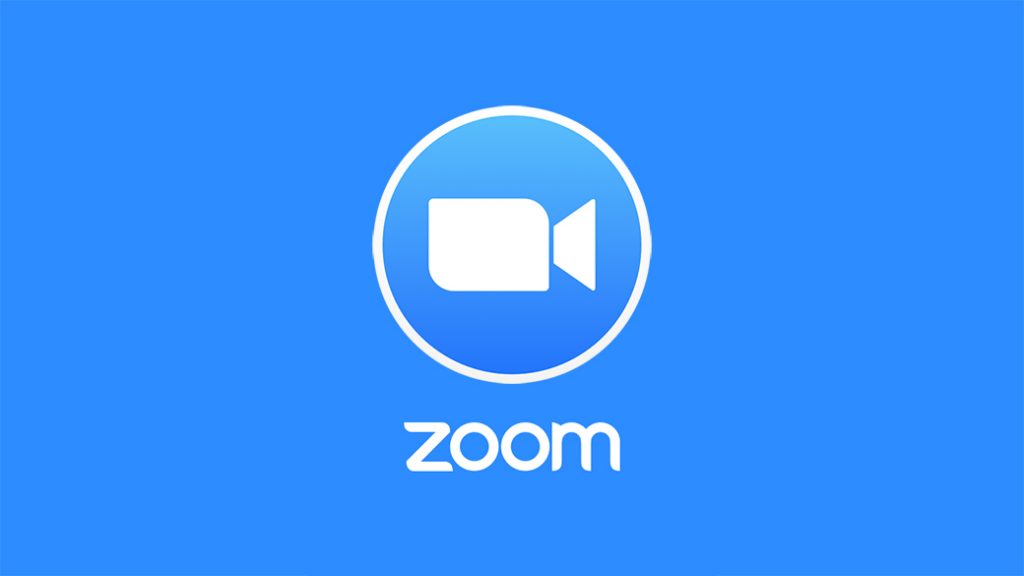 Polaznici su upoznati sa pravilima kancelarijskog poslovanja, pravnim osnovom i okvirom kancelarijskog poslovanja, razvrstavanjem i raspoređivanjem predmeta, evidentiranjem akata. Takođe, polaznici su se upoznali sa načinom vraćanja riješenih predmeta pisarnici, arhiviranjem i čuvanjem predmeta, izvještavanjem o stanju rješavanja upravnih stvari, službenom zabilješkom i ostalim pitanjima značajnim za kancelarijsko poslovanje.Online obuku je pratilo preko 20 lokalnih službenika.